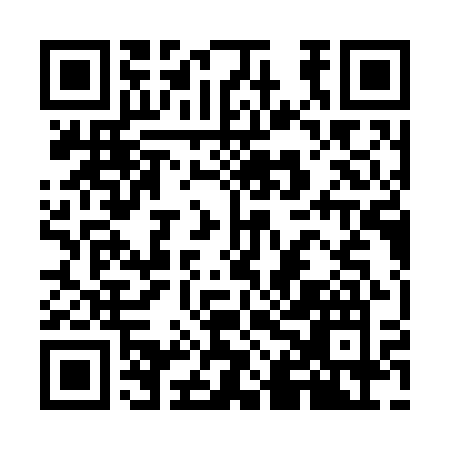 Prayer times for Quinta da Rosa, PortugalMon 1 Apr 2024 - Tue 30 Apr 2024High Latitude Method: Angle Based RulePrayer Calculation Method: Muslim World LeagueAsar Calculation Method: HanafiPrayer times provided by https://www.salahtimes.comDateDayFajrSunriseDhuhrAsrMaghribIsha1Mon5:487:201:396:098:009:262Tue5:467:181:396:108:019:283Wed5:447:161:396:118:029:294Thu5:427:151:396:118:039:305Fri5:417:131:386:128:049:316Sat5:397:121:386:138:059:327Sun5:377:101:386:138:069:348Mon5:357:091:376:148:079:359Tue5:337:071:376:148:089:3610Wed5:317:061:376:158:099:3711Thu5:307:041:376:168:109:3912Fri5:287:031:366:168:119:4013Sat5:267:011:366:178:129:4114Sun5:247:001:366:178:139:4215Mon5:226:581:366:188:149:4416Tue5:216:571:356:198:159:4517Wed5:196:551:356:198:169:4618Thu5:176:541:356:208:179:4819Fri5:156:521:356:208:189:4920Sat5:136:511:356:218:199:5021Sun5:126:501:346:218:209:5222Mon5:106:481:346:228:219:5323Tue5:086:471:346:238:229:5424Wed5:066:461:346:238:239:5625Thu5:056:441:346:248:249:5726Fri5:036:431:336:248:259:5827Sat5:016:421:336:258:2610:0028Sun5:006:401:336:258:2710:0129Mon4:586:391:336:268:2710:0230Tue4:566:381:336:268:2810:04